Российская  Федерация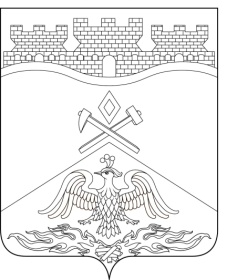 Ростовская  областьг о р о д   Ш а х т ы ГОРОДСКАЯ ДУМАРЕШЕНИЕ № 11614-го внеочередного заседания городской Думы города ШахтыПринято 07 сентября 2021 годаОб утверждении Положения об осуществлении муниципального лесного контроля на территории муниципального образования «Город Шахты»В соответствии со статьями 84, 98 Лесного кодекса Российской Федерации, Федеральным законом от 31.07.2020 №248-ФЗ «О государственном контроле (надзоре) и муниципальном контроле в Российской Федерации», руководствуясь Федеральным законом от 06.10.2003 №131-ФЗ «Об общих принципах организации местного самоуправления в Российской Федерации», Уставом муниципального образования «Город Шахты», городская Дума города ШахтыРЕШИЛА:Утвердить «Положение об осуществлении муниципального лесного контроля на территории муниципального образования «Город Шахты» согласно приложению.Настоящее решение вступает в силу со дня его официального опубликования.Контроль за исполнением настоящего решения возложить на заместителя главы Администрации города Шахты Д.А. Дедученко и комитет городской Думы города Шахты по бюджету (К.К. Корнеев).Председатель городской Думы –глава города Шахты                                                                       А. Горцевской07 сентября 2021 годаРазослано: Управлению региональной и муниципальной политики Правительства РО, Администрации г.Шахты, КУИ г.Шахты, прокуратуре, СМИ, дело.Приложениек решению городской Думыгорода Шахты«Об утверждении «Положения об осуществлении муниципального лесного контроля на территории муниципального образования «Город Шахты»ПОЛОЖЕНИЕоб осуществлении муниципального лесного контроляна территории муниципального образования «Город Шахты»Статья 1. Общие положенияНастоящее Положение устанавливает порядок осуществления муниципального лесного контроля на территории муниципального образования «Город Шахты» (далее – город Шахты).Муниципальный лесной контроль – деятельность, направленная на предупреждение, выявление и пресечение нарушений обязательных требований, осуществляемая в пределах полномочий, посредством профилактики нарушений обязательных требований, оценки соблюдения гражданами и организациями обязательных требований, выявления их нарушений, принятия предусмотренных законодательством Российской Федерации мер по пресечению выявленных нарушений обязательных требований, устранению их последствий и (или) восстановлению правового положения, существовавшего до возникновения таких нарушений.Муниципальный лесной контроль осуществляется в отношении граждан, в том числе осуществляющих деятельность в качестве индивидуальных предпринимателей, организаций, в том числе коммерческих и некоммерческих организаций любых форм собственности и организационно-правовых форм, органов государственной власти и органов местного самоуправления (далее - контролируемые лица).Предметом муниципального лесного контроля является соблюдение юридическими лицами, индивидуальными предпринимателями и гражданами в отношении лесных участков, находящихся в муниципальной собственности, требований, установленных в соответствии с настоящим Кодексом, другими федеральными законами и принимаемыми в соответствии с ними иными нормативными правовыми актами Российской Федерации, законами и иными нормативными правовыми актами субъектов Российской Федерации в области использования, охраны, защиты, воспроизводства лесов и лесоразведения, в том числе в области семеноводства в отношении семян лесных растений.Предметом муниципального лесного контроля являются:1) соблюдение контролируемыми лицами обязательных требований, установленных нормативными правовыми актами;2) соблюдение (реализация) требований, содержащихся в разрешительных документах;3) соблюдение требований документов, исполнение которых является необходимым в соответствии с законодательством Российской Федерации;4) исполнение решений, принимаемых по результатам контрольных (надзорных) мероприятий.Муниципальный лесной контроль на территории города Шахты осуществляет Администрация города Шахты. Должностными лицами Администрации города Шахты, уполномоченными на принятие решений о проведении контрольных (надзорных) мероприятий, являются: Глава Администрации города Шахты; первый заместитель Главы Администрации города Шахты.От имени Администрации города Шахты муниципальный лесной контроль осуществляет отраслевой функциональный орган Администрации города Шахты - Комитет по управлению имуществом Администрации г.Шахты (далее – КУИ). Должностными лицами Администрации города Шахты, уполномоченными осуществлять муниципальный лесной контроль на территории города Шахты являются: председатель КУИ - главный муниципальный лесной инспектор; уполномоченные специалисты КУИ - муниципальные лесные инспекторы.Перечень должностных лиц, уполномоченных проводить контрольные мероприятия - муниципальных лесных инспекторов, утверждается распоряжением Администрации города Шахты.Должностные лица, уполномоченные осуществлять муниципальный лесной контроль, при исполнении служебных обязанностей, имеют права, обязанности и несут ответственность в соответствии с Федеральным законом от 31.07.2020 № 248-ФЗ «О государственном контроле (надзоре) и муниципальном контроле в Российской Федерации», иными федеральными законами Российской Федерации и муниципальными правовыми актами.При осуществлении муниципального лесного контроля муниципальные  лесные инспекторы имеют право:1) запрашивать и безвозмездно получать от органов государственной власти, органов местного самоуправления, юридических лиц, индивидуальных предпринимателей и граждан информацию и документы, необходимые для проведения контрольных (надзорных) мероприятий, а также сведения о лицах, использующих лесные участки, в отношении которых проводятся контрольные (надзорные) мероприятия;2) выдавать обязательные для исполнения предписания об устранении выявленных в результате проверок нарушений лесного законодательства, а также осуществлять контроль за исполнением указанных предписаний в установленные сроки;3) привлекать экспертов, экспертные организации для обследования лесных участков;4) составлять протоколы о совершении административного правонарушения;5) осуществлять иные полномочия в рамках своей компетенции, предусмотренные действующим законодательством.Должностные лица, осуществляющие муниципальный лесной контроль, в том числе муниципальные лесные инспекторы, обязаны:1) в пределах своих полномочий принимать меры по привлечению лиц, совершивших правонарушение в области использования объектов недвижимости, к ответственности;2)осуществлять запись о проведенном контрольном (надзорном) мероприятии в журнале учета проверок, при  его наличии у юридического лица, индивидуального предпринимателя;3)исполнять иные требования, предусмотренные законодательством Российской Федерации.Объектами муниципального лесного контроля являются:1) деятельность, действия (бездействие) граждан и организаций, в рамках которых должны соблюдаться обязательные требования, в том числе предъявляемые к гражданам и организациям, осуществляющим деятельность, действия (бездействие);2) результаты деятельности граждан и организаций, в том числе продукция (товары), работы и услуги, к которым предъявляются обязательные требования;3) здания, помещения, сооружения, линейные объекты, территории, включая водные, земельные и лесные участки, оборудование, устройства, предметы, материалы, транспортные средства, компоненты природной среды, природные и природно-антропогенные объекты, другие объекты, которыми граждане и организации владеют и (или) пользуются, компоненты природной среды, природные и природно-антропогенные объекты, не находящиеся во владении и (или) пользовании граждан или организаций, к которым предъявляются обязательные требования (далее - производственные объекты).В целях обеспечения учета объектов контроля, создана информационная система «Государственная информационная система «Типовое облачное решение по автоматизации контрольной (надзорной) деятельности»» в соответствии с постановлением Правительства Российской Федерации от 21.04.2018 №482. При сборе, обработке, анализе и учете сведений об объектах контроля для целей их учета КУИ использует информацию, представляемую в соответствии с нормативными правовыми актами, информацию, получаемую в рамках межведомственного взаимодействия, а также общедоступную информацию. К отношениям, связанным с осуществлением муниципального лесного контроля, организацией и проведением профилактических мероприятий, контрольных (надзорных) мероприятий применяются положения Федерального законом от 31.07.2020 № 248-ФЗ «О государственном контроле (надзоре) и муниципальном контроле в Российской Федерации» (далее – Федеральный закон №248-ФЗ), Федерального закона от 06.10.2003 №131-ФЗ «Об общих принципах организации местного самоуправления в Российской Федерации».Статья 2. Управление рисками причинения вреда (ущерба) охраняемым законом ценностям при осуществлении муниципального лесного контроляМуниципальный лесной контроль осуществляется на основе управления рисками причинения вреда (ущерба), определяющего выбор профилактических мероприятий и контрольных (надзорных) мероприятий, их содержание (в том числе объем проверяемых обязательных требований), интенсивность и результаты.Для целей управления рисками причинения вреда (ущерба) охраняемым законом ценностям при осуществлении муниципального лесного контроля лесные участки подлежат отнесению к категориям риска.Отнесение объектов муниципального лесного контроля к определенной категории риска и изменение (пересмотр) присвоенной категории риска осуществляется постановлением Администрации города Шахты на основании сопоставления их характеристик с критериями отнесения объектов муниципального лесного контроля к категориям риска согласно приложению 1 к настоящему Положению.При отсутствии решения об отнесении объекта муниципального лесного контроля к категориям риска он считается отнесенным к низкой категории риска.При отнесении Администрацией города Шахты лесных участков к категориям риска используются в том числе:1) сведения, содержащиеся в Едином государственном реестре недвижимости;2) сведения, получаемые при проведении должностными лицами, уполномоченными осуществлять муниципальный лесной контроль, контрольных мероприятий без взаимодействия с контролируемыми лицами;3) сведения, об отнесении лесного участка к определенному классу опасности содержащиеся в Лесохозяйственном регламенте городских лесов, расположенных на территории муниципального образования №Город Шахты» (Шахтинское городское лесничество).Проведение КУИ контрольных мероприятий в отношении лесных участков в зависимости от присвоенной категории риска осуществляется со следующей периодичностью:1) для лесных участков, отнесенных к категории высокого риска - не чаще чем один раз в два года;2) для лесных участков, отнесенных к категории значительного риска - не чаще чем один раз в три года;3) для лесных участков, отнесенных к категории среднего риска - не чаще чем один раз в четыре года;4) для лесных участков, отнесенных к категории умеренного риска - не чаще чем один раз в пять лет.В отношении земельных участков, отнесенных к категории низкого риска, плановые контрольные мероприятия не проводятся. Принятие решения об отнесении лесных участков к категории низкого риска не требуется.Решение об отнесении объектов муниципального контроля к категориям риска принимается в течение пяти рабочих дней со дня поступления сведений о соответствии объекта контроля критериям риска иной категории риска либо об изменении критериев риска.КУИ ведет перечни объектов муниципального контроля, которым присвоены категории риска (далее - перечень). Включение объектов муниципального контроля в перечни осуществляется на основе решения об отнесении объектов муниципального контроля к соответствующим категориям риска.Перечень содержит следующую информацию:1) полное наименование юридического лица, фамилия, имя и отчество (при наличии) индивидуального предпринимателя, деятельности и (или) производственным объектам которых присвоена категория риска;2) основной государственный регистрационный номер;3) идентификационный номер налогоплательщика;4) наименование объекта муниципального лесного контроля (при наличии);5) место нахождения объекта муниципального лесного контроля;6) дата и номер решения о присвоении объекту муниципального контроля категории риска, указание на категорию риска, а также сведения, на основании которых было принято решение об отнесении объекта муниципального контроля к категории риска.Перечень объектов муниципального лесного контроля с указанием категорий риска размещаются на официальном сайте Администрации города Шахты в информационно-телекоммуникационной сети «Интернет» (далее - официальный сайт Администрации города Шахты).По запросу контролируемого лица КУИ предоставляет информацию о присвоенной объектам муниципального контроля категории риска, а также сведения, на основании которых принято решение об отнесении к категории риска объектов муниципального контроля.Контролируемые лица вправе подать в КУИ в соответствии с их компетенцией заявление об изменении присвоенной ранее категории риска.Статья 3. Профилактика рисков причинения вреда (ущерба) охраняемым законом ценностям при осуществлении муниципального лесного контроляПрофилактические мероприятия осуществляются КУИ в целях стимулирования добросовестного соблюдения обязательных требований контролируемыми лицами, устранения условий, причин и факторов, способных привести к нарушениям обязательных требований и (или) причинению вреда (ущерба) охраняемым законом ценностям, и доведения обязательных требований до контролируемых лиц, способов их соблюдения.При осуществлении муниципального лесного контроля проведение профилактических мероприятий, направленных на снижение риска причинения вреда (ущерба), является приоритетным по отношению к проведению контрольных мероприятий.Профилактические мероприятия осуществляются на основании ежегодной программы профилактики рисков причинения вреда (ущерба) охраняемым законом ценностям, утвержденной в порядке, установленном Правительством Российской Федерации, также могут проводиться профилактические мероприятия, не предусмотренные программой профилактики рисков причинения вреда.Утвержденная программа профилактики рисков причинения вреда размещается на официальном сайте Администрации г.Шахты.В случае если при проведении профилактических мероприятий установлено, что объекты контроля представляют явную непосредственную угрозу причинения вреда (ущерба), охраняемым законом ценностям или такой вред (ущерб) причинен, должностное лицо, уполномоченное осуществлять муниципальный лесной контроль незамедлительно направляет информацию об этом главе (первому заместителю главы) Администрации города Шахты для принятия решения о проведении контрольных (надзорных) мероприятий.При осуществлении муниципального лесного контроля могут проводиться следующие виды профилактических мероприятий:1) информирование;2) обобщение правоприменительной практики;3) меры стимулирования добросовестности;4) объявление предостережения;5) консультирование;6) профилактический визит.Информирование осуществляется КУИ по вопросам соблюдения обязательных требований посредством размещения соответствующих сведений на официальном сайте Администрации города Шахты и может размещаться в средствах массовой информации.Администрация города Шахты обязана размещать и поддерживать в актуальном состоянии на официальном сайте Администрации города Шахты сведения, предусмотренные частью 3 статьи 46 Федерального закона №248-ФЗ.Обобщение правоприменительной практики осуществляется КУИ путем сбора и анализа данных о проведенных контрольных (надзорных) мероприятий и их результатов.По итогам обобщения правоприменительной практики должностные лица, уполномоченные осуществлять муниципальный лесной  контроль, подготавливают доклад, содержащий результаты обобщения правоприменительной практики по осуществлению муниципального лесного контроля, который утверждается главой Администрации города Шахты и размещается в срок до 1 июля года следующего за отчетным годом, на официальном сайте Администрации города Шахты.Предостережение о недопустимости нарушения обязательных требований объявляется контролируемому лицу в случае наличия у КУИ сведений о готовящихся нарушениях обязательных требований и (или) в случае отсутствия подтверждения данных о том, что нарушение обязательных требований причинило вред (ущерб) охраняемым законом ценностям либо создало угрозу причинения вреда (ущерба) охраняемым законом ценностям. Предостережения объявляются председателем КУИ не позднее 30 дней со дня получения указанных сведений. Предостережение оформляется в письменной форме или в форме электронного документа и направляется в адрес контролируемого лица.Объявляемые предостережения о недопустимости нарушения обязательных требований регистрируются в журнале учета предостережений с присвоением регистрационного номера. Журнал учета предостережений ведется в электронном виде.В случае объявления КУИ предостережения о недопустимости нарушения обязательных требований контролируемое лицо вправе подать возражение в отношении указанного предостережения в срок не позднее 30 рабочих дней со дня получения им предостережения. Возражение в отношении предостережения рассматривается КУИ в течение 30 рабочих дней со дня получения. В результате рассмотрения возражения контролируемому лицу направляется ответ с информацией о согласии или несогласии с возражением. В случае несогласия с возражением указываются соответствующие обоснования. Возражения составляются контролируемым лицом в произвольной форме, но должны содержать в себе следующую информацию:1)наименование контролируемого лица;2)идентификационный номер налогоплательщика- юридического лица, индивидуального предпринимателя;3)сведения об объекте муниципального контроля;4)дата и номер предостережения, направленного в адрес контролируемого лица;5)обоснование позиции, доводы в отношении указанных в предостережении действий (бездействий) контролируемого лица, которые приводят или могут привести к нарушению обязательных требований;6)желаемый способ получения ответа по итогам рассмотрения возражения;7)фамилию, имя, отчество, направившего возражение;8)дату направления возражения.Возражение рассматривается должностным лицом, объявившим предостережение не позднее 10 дней с момента получения таких возражений.В случае принятия представленных контролируемым лицом в возражениях доводов инспектор аннулирует направленное предостережение с соответствующей отметкой в журнале учета объявленных предостережений.Консультирование контролируемых лиц осуществляется должностным лицом, уполномоченным осуществлять муниципальный земельный контроль по телефону; на личном приеме; в ходе проведения профилактических мероприятий, контрольных мероприятий в устной или письменной форме по следующим вопросам:1)организация и осуществление муниципального земельного контроля;2)порядок осуществления контрольных мероприятий, установленных настоящим Положением;3)порядок обжалования действий (бездействия) должностных лиц уполномоченных осуществлять муниципальный земельный контроль;4)получение информации о нормативных правовых актах (их отдельных положениях), содержащих обязательные требования, оценка соблюдения которых осуществляется в рамках контрольных мероприятий.Личный прием граждан проводится председателем КУИ – главным муниципальным лесным инспектором. Время консультирования в устной форме не должно превышать 15 минут.Консультирование в письменной форме осуществляется должностным лицом, уполномоченным осуществлять муниципальный земельный контроль в следующих случаях: контролируемым лицом представлен письменный запрос о представлении письменного ответа по вопросам консультирования; за время консультирования предоставить ответ на поставленные вопросы невозможно; ответ на поставленные вопросы требует дополнительного запроса сведений.При осуществлении консультирования должностное лицо, уполномоченное осуществлять муниципальный земельный контроль, обязано соблюдать конфиденциальность информации, доступ к которой ограничен в соответствии с законодательством Российской Федерации.В ходе консультирования не может предоставляться информация, содержащая оценку конкретного контрольного мероприятия, решений и (или) действий должностных лиц, уполномоченных осуществлять муниципальный земельный контроль, иных участников контрольного мероприятия, а также результаты проведенных в рамках контрольного мероприятия экспертизы (в случаях ее проведения).Информация, ставшая известной должностному лицу, уполномоченному осуществлять муниципальный земельный контроль в ходе консультирования, не может использоваться КУИ в целях оценки контролируемого лица по вопросам соблюдения обязательных требований.Должностными лицами, уполномоченными осуществлять муниципальный земельный контроль, ведется журнал учета консультирований.В случае поступления в КУИ пяти и более однотипных обращений контролируемых лиц или их законных представителей консультирование осуществляется посредством размещения на официальном сайте Администрации города Шахты письменного разъяснения.Профилактический визит проводится муниципальным лесным инспектором в форме профилактической беседы по месту осуществления деятельности контролируемого лица.В ходе профилактического визита контролируемое лицо информируется об обязательных требованиях, предъявляемых к принадлежащим ему объектам контроля, их соответствии критериям риска, а также о видах, содержании и об интенсивности контрольных мероприятий, проводимых в отношении объектов контроля, исходя из их отнесения к соответствующей категории риска.При проведении профилактического визита контролируемым лицам не выдаются предписания об устранении нарушений обязательных требований. Разъяснения, полученные контролируемым лицом в ходе профилактического визита, носят рекомендательный характер.Статья 4. Порядок организации муниципального лесного контроляПри осуществлении муниципального лесного контроля КУИ могут проводиться следующие плановые контрольные мероприятия:1)инспекционный визит (посредством осмотра, опроса, истребования документов, которые в соответствии с обязательными требованиями должны находиться в месте нахождения (осуществления деятельности) контролируемого лица (его филиалов, представительств, обособленных структурных подразделений), получения письменных объяснений, инструментального обследования);2)рейдовый осмотр (посредством осмотра, опроса, получения письменных объяснений, истребования документов, которые в соответствии с обязательными требованиями должны находиться в месте нахождения (осуществления деятельности) контролируемого лица (его филиалов, представительств, обособленных структурных подразделений), инструментального обследования, экспертизы);3)документарная проверка (посредством получения письменных объяснений, истребования документов);4)выездная проверка (посредством осмотра, опроса, получения письменных объяснений, истребования документов, инструментального обследования);5)наблюдение за соблюдением обязательных требований (посредством анализа имеющихся данных, в том числе данных, которые поступают в ходе межведомственного информационного взаимодействия, предоставляются в рамках исполнения государственных услуг и функций, а также данных, содержащихся в государственных, муниципальных и ведомственных информационных системах);6)выездное обследование (посредством осмотра, инструментального обследования (с применением видеозаписи, при наличии технической возможности));7)выборочный контроль (посредством осмотра, получения письменных объяснений, истребования документов, инструментального обследования). Наблюдение за соблюдением обязательных требований и выездное обследование проводятся без взаимодействия с контролируемыми лицами.Контрольные мероприятия, указанные в части 1 настоящей статьи, проводятся в форме плановых и внеплановых мероприятий.В рамках осуществления муниципального лесного контроля могут проводиться следующие плановые контрольные мероприятия:1) инспекционный визит;2) рейдовый осмотр;3) документарная проверка;4) выездная проверка;В рамках осуществления муниципального лесного контроля проводятся следующие внеплановые контрольные мероприятия:1) инспекционный визит;2) рейдовый осмотр;3) документарная проверка;4) выездная проверка;5) наблюдение за соблюдением обязательных требований;6) выездное обследование;Основанием для проведения контрольных мероприятий в отношении граждан, юридических лиц и индивидуальных предпринимателей, проводимых с взаимодействием с контролируемыми лицами, является:1)наличие сведений о причинении вреда (ущерба) или об угрозе причинения вреда (ущерба) охраняемым законом ценностям при поступлении обращений (заявлений) граждан и организаций, информации от органов государственной власти, органов местного самоуправления, из средств массовой информации, а также получение таких сведений в результате проведения контрольных (надзорных) мероприятий, включая контрольные (надзорные) мероприятия без взаимодействия, в том числе проводимые в отношении иных контролируемых лиц;2)выявление соответствия объекта контроля параметрам, утвержденным индикаторами риска нарушения обязательных требований, или отклонения объекта контроля от таких параметров;в наступление сроков проведения контрольных мероприятий, включенных в план проведения контрольных мероприятий;3) поручение Президента Российской Федерации, поручение Правительства Российской Федерации о проведении контрольных мероприятий в отношении конкретных контролируемых лиц;4)требование прокурора о проведении контрольного мероприятия в рамках надзора за исполнением законов, соблюдением прав и свобод человека и гражданина по поступившим в органы прокуратуры материалам и обращениям;5)истечение срока исполнения предписания об устранении выявленного нарушения обязательных требований - в случаях, если контролируемым лицом не представлены документы и сведения, представление которых предусмотрено выданным ему предписанием, или на основании представленных документов и сведений невозможно сделать вывод об исполнении предписания об устранении выявленного нарушения обязательных требований.Индикаторы риска нарушения обязательных требований указаны в приложении 2 к настоящему Положению.Перечни индикаторов риска нарушения обязательных требований размещаются на официальном сайте Администрации города Шахты.Контрольные мероприятия, проводимые при взаимодействии с контролируемым лицом, проводятся на основании решения о проведении контрольного мероприятия.В случае принятия решения о проведении контрольного мероприятия на основании сведений о причинении вреда (ущерба) или об угрозе причинения вреда (ущерба) охраняемым законом ценностям либо установлении параметров деятельности контролируемого лица, соответствие которым или отклонение от которых согласно утвержденным индикаторам риска нарушения обязательных требований является основанием для проведения контрольного мероприятия, такое решение принимается на основании мотивированного представления должностного лица, уполномоченного осуществлять муниципальный лесной контроль о проведении контрольного (надзорного) мероприятия.Контрольные (надзорные) мероприятия без взаимодействия проводятся должностными лицами, уполномоченными осуществлять муниципальный лесной контроль на основании заданий уполномоченных должностных лиц контрольного (надзорного) органа, включая задания, содержащиеся в планах работы контрольного (надзорного) органа, в том числе в случаях, установленных Федеральным законом №248-ФЗ.Контрольные мероприятия в отношении граждан, юридических лиц и индивидуальных предпринимателей проводятся должностными лицами, уполномоченными осуществлять муниципальный лесной контроль в соответствии с Федеральным законом №248-ФЗ.При организации и осуществлении муниципального лесного контроля КУИ на безвозмездной основе получает документы и (или) сведения от иных органов либо подведомственных указанным органам организаций, в распоряжении которых находятся эти документы и (или) сведения, в рамках межведомственного информационного взаимодействия, в том числе в электронной форме. Перечень, указанных документов и (или) сведений, порядок и сроки их представления установлены Правилами предоставления в рамках межведомственного информационного взаимодействия документов и (или) сведений, получаемых контрольными (надзорными) органами от иных органов либо подведомственных указанным органам организаций, в распоряжении которых находятся эти документы и (или) сведения, при организации и осуществлении видов государственного контроля (надзора), видов муниципального контроля, утвержденными постановлением Правительства Российской Федерации от 06.03.2021 №338 «О межведомственном информационном взаимодействии в рамках осуществления государственного контроля (надзора), муниципального контроля».Плановые контрольные мероприятия в отношении юридических лиц, индивидуальных предпринимателей и граждан проводятся на основании ежегодных планов проведения плановых контрольных (надзорных) мероприятий, разрабатываемых в соответствии с Правилами формирования плана проведения плановых контрольных (надзорных) мероприятий на очередной календарный год, его согласования с органами прокуратуры, включения в него и исключения из него контрольных (надзорных) мероприятий в течение года, утвержденными постановлением Правительства Российской Федерации от 31.12.2020 г. №2428 «О порядке формирования плана проведения плановых контрольных (надзорных) мероприятий на очередной календарный год, его согласования с органами прокуратуры, включения в него и исключения из него контрольных (надзорных) мероприятий в течение года», с учетом особенностей, установленных настоящим Положением.Для фиксации должностными лицами, уполномоченными осуществлять муниципальный лесной контроль и лицами, привлекаемыми к совершению контрольных действий, доказательств соблюдения (нарушения) обязательных требований могут использоваться фотосъемка и/или аудио- и видеозапись, геодезические и картометрические измерения, проводимые должностными лицами, уполномоченными на проведение контрольного мероприятия. Информация о проведении фотосъемки, аудио- и видеозаписи, геодезических и картометрических измерений и использованных для этих целей технических средствах отражается в акте, составляемом по результатам контрольного (надзорного) мероприятия, и протоколе, составляемом по результатам контрольного действия, проводимого в рамках контрольного мероприятия.К результатам контрольного мероприятия относятся оценка соблюдения контролируемым лицом обязательных требований, создание условий для предупреждения нарушений обязательных требований и (или) прекращения их нарушений, восстановление нарушенного положения, направление уполномоченным органам или должностным лицам информации для рассмотрения вопроса о привлечении к ответственности и (или) применение контрольным (надзорным) органом мер, предусмотренных частью 2 статьи 90 Федерального закона №248-ФЗ.По окончании проведения контрольного мероприятия составляется акт контрольного (надзорного) мероприятия. В случае если по результатам проведения такого мероприятия выявлено нарушение обязательных требований, в акте указывается, какое именно обязательное требование нарушено, каким нормативным правовым актом и его структурной единицей оно установлено. В случае устранения выявленного нарушения до окончания проведения контрольного (надзорного) мероприятия в акте указывается факт его устранения. Документы, иные материалы, являющиеся доказательствами нарушения обязательных требований, должны быть приобщены к акту.Оформление акта производится в день окончания проведения такого мероприятия.Акт контрольного (надзорного) мероприятия, проведение которого было согласовано органами прокуратуры, направляется в органы прокуратуры посредством Единого реестра контрольных (надзорных) мероприятий.4.Информация о контрольных (надзорных) мероприятиях размещается в Едином реестре контрольных (надзорных) мероприятий.Информирование контролируемых лиц о совершаемых должностными лицами, уполномоченными осуществлять муниципальный лесной контроль действиях и принимаемых решениях осуществляется посредством размещения сведений об указанных действиях и решениях в Едином реестре контрольных (надзорных) мероприятий, а также посредством средств связи.Гражданин, не осуществляющий предпринимательской деятельности, являющийся контролируемым лицом, информируется о совершаемых должностными лицами, уполномоченными осуществлять муниципальный лесной контроль действиях и принимаемых решениях путем направления ему документов на бумажном носителе в случае направления им в адрес КУИ уведомления о необходимости получения документов на бумажном носителе либо отсутствия у контрольного органа сведений об адресе электронной почты контролируемого лица. Указанный гражданин вправе направлять КУИ документы на бумажном носителе.До 31.12.2023 года информирование контролируемого лица о совершаемых должностными лицами, уполномоченными осуществлять муниципальный лесной контроль, действиях и принимаемых решениях, направление документов и сведений контролируемому лицу КУИ, могут осуществляться в том числе на бумажном носителе с использованием почтовой связи в случае невозможности информирования контролируемого лица в электронной форме либо по запросу контролируемого лица.В случае отсутствия выявленных нарушений обязательных требований при проведении контрольного мероприятия сведения об этом вносятся в Единый реестр контрольных (надзорных) мероприятий. Должностное лицо, уполномоченное осуществлять муниципальный лесной контроль, вправе выдать рекомендации по соблюдению обязательных требований, провести иные мероприятия, направленные на профилактику рисков причинения вреда (ущерба) охраняемым законом ценностям.В случае выявления при проведении контрольного мероприятия нарушений обязательных требований контролируемым лицом должностные лица, уполномоченные осуществлять муниципальный лесной контроль, в пределах полномочий, предусмотренных законодательством Российской Федерации, обязаны:1) выдать после оформления акта контрольного (надзорного) мероприятия контролируемому лицу предписание об устранении выявленных нарушений с указанием разумных сроков их устранения и (или) о проведении мероприятий по предотвращению причинения вреда (ущерба) охраняемым законом ценностям;2) незамедлительно принять предусмотренные законодательством Российской Федерации меры по недопущению причинения вреда (ущерба) охраняемым законом ценностям или прекращению его причинения и по доведению до сведения граждан, организаций любым доступным способом информации о наличии угрозы причинения вреда (ущерба) охраняемым законом ценностям и способах ее предотвращения в случае, если при проведении контрольного мероприятия установлено, что деятельность гражданина, организации, владеющих и (или) пользующихся объектом земельных отношений, представляет непосредственную угрозу причинения вреда (ущерба) охраняемым законом ценностям или что такой вред (ущерб) причинен;3) при выявлении в ходе контрольного мероприятия признаков преступления или административного правонарушения направить соответствующую информацию в территориальный орган государственного надзора в соответствии со своей компетенцией или при наличии соответствующих полномочий принять меры по привлечению виновных лиц к установленной законом ответственности;4) принять меры по осуществлению контроля за устранением выявленных нарушений обязательных требований, предупреждению нарушений обязательных требований, предотвращению возможного причинения вреда (ущерба) охраняемым законом ценностям;5) рассмотреть вопрос о выдаче рекомендаций по соблюдению обязательных требований, проведении иных мероприятий, направленных на профилактику рисков причинения вреда (ущерба) охраняемым законом ценностям.Указанный в предписании срок устранения нарушения может быть продлен на срок не более шести месяцев на основании ходатайства лица, которому выдано предписание об устранении нарушения законодательства, решением должностного лица, уполномоченного осуществлять муниципальный лесной контроль, в случае наличия документально подтвержденных оснований необходимости продления срока устранения выявленного нарушения. К ходатайству прилагаются документы, подтверждающие принятие в установленный срок нарушителем мер, необходимых для устранения правонарушения. Ходатайство о продлении срока исполнения предписания рассматривается должностным лицом, вынесшим данное предписание, в течение пяти рабочих дней с момента поступления. По результатам рассмотрения ходатайства выносится определение об удовлетворении ходатайства и продлении срока исполнения предписания или об отклонении ходатайства и оставлении срока устранения нарушения лесного законодательства без изменения. В определении об отклонении ходатайства указываются причины, послужившие основанием для отклонения ходатайства. Копия вынесенного определения по результатам рассмотрения ходатайства вручается контролируемому лицу либо направляется ему заказным почтовым отправлением. При наличии согласия контролируемого лица на осуществление взаимодействия в электронной форме в рамках муниципального лесного контроля копия вынесенного определения по результатам рассмотрения ходатайства может быть направлена в форме электронного документа, подписанного усиленной квалифицированной электронной подписью лица, составившего данный акт, руководителю, иному должностному лицу или уполномоченному представителю юридического лица, индивидуальному предпринимателю, гражданину, его уполномоченному представителю.В случае несогласия с фактами, выводами, предложениями, изложенными в акте, контролируемое лицо в течение пятнадцати рабочих дней со дня получения акта вправе представить в КУИ в письменной форме возражения в отношении акта в целом или его отдельных положений. При этом контролируемое лицо вправе приложить к таким возражениям документы, подтверждающие обоснованность возражений, или их копии либо в согласованный срок передать их в КУИ. Указанные документы могут быть направлены в форме электронных документов (пакета электронных документов).В случае поступления возражений, указанных в настоящем пункте, КУИ назначает консультации с контролируемым лицом по вопросу рассмотрения поступивших возражений, которые проводятся не позднее десяти рабочих дней со дня поступления возражений, в форме очного или (в случае невозможности) заочного консультирования. В ходе консультирования контролируемое лицо вправе давать пояснения, представлять дополнительные документы или их заверенные копии, в том числе представлять информацию о предпочтительных сроках устранения выявленных нарушений обязательных требований.Должностные лица, осуществляющие муниципальный лесной контроль, при осуществлении муниципального лесного контроля взаимодействуют в установленном порядке с федеральными органами исполнительной власти и их территориальными органами, с органами исполнительной власти субъектов Российской Федерации, органами местного самоуправления, правоохранительными органами, организациями и гражданами.В случае выявления в ходе проведения контрольного мероприятия в рамках осуществления муниципального лесного контроля нарушения требований земельного законодательства, за которое законодательством Российской Федерации предусмотрена административная и иная ответственность, в акте контрольного (надзорного) мероприятия указывается информация о наличии признаков выявленного нарушения. Должностные лица, уполномоченные осуществлять муниципальный лесной контроль, направляют копию указанного акта в территориальный орган государственного надзора или иные федеральные органы исполнительной власти или их территориальные органы, органы исполнительной власти субъектов Российской Федерации, органы местного самоуправления, в зависимости от выявленных признаках нарушения.Статья 5. Обжалование решений уполномоченного органа, действий (бездействия) должностных лиц уполномоченного органаРешения КУИ, действия (бездействие) должностных лиц, уполномоченных осуществлять муниципальный лесной контроль, могут быть обжалованы в порядке, установленном главой 9 Федерального закона №248-ФЗ.Решения КУИ, действия (бездействие) их должностных лиц, осуществляющих плановые и внеплановые контрольные мероприятия, могут быть обжалованы в суд после их досудебного обжалования, за исключением случаев обжалования в суд решений, действий (бездействия) гражданами, не осуществляющими предпринимательской деятельности.Контролируемые лица, права и законные интересы которых, по их мнению, были непосредственно нарушены в рамках осуществления муниципального лесного контроля, имеют право на досудебное обжалование:1) решений о проведении контрольных мероприятий;2) актов контрольных (надзорных) мероприятий, предписаний об устранении выявленных нарушений;3) действий (бездействия) должностных лиц, уполномоченных осуществлять муниципальный лесной контроль в рамках контрольных (надзорных) мероприятий.Жалоба подается контролируемым лицом в уполномоченный на рассмотрение жалобы орган в электронном виде с использованием Единого портала государственных и муниципальных услуг.Жалоба на решения, действия (бездействие) должностных лиц, уполномоченных осуществлять муниципальный лесной контроль, рассматривается председателем КУИ – главным муниципальным лесным инспектором. Жалоба на решения, действия (бездействие) председателя КУИ – главного муниципального лесного инспектора рассматривается главой Администрации города Шахты или заместителем главы Администрации города Шахты, курирующим деятельность КУИ. Жалоба на решение КУИ, действия (бездействие) его должностных лиц может быть подана в течение тридцати календарных дней со дня, когда контролируемое лицо узнало или должно было узнать о нарушении своих прав.Жалоба на предписание об устранении нарушений может быть подана в течение десяти рабочих дней с момента получения контролируемым лицом предписания.В случае пропуска по уважительной причине срока подачи жалобы этот срок по ходатайству лица, подающего жалобу, может быть восстановлен должностным лицом, уполномоченным на рассмотрение жалобы.Лицо, подавшее жалобу, до принятия решения по жалобе может отозвать ее полностью или частично. При этом повторное направление жалобы по тем же основаниям не допускается.Жалоба на решение КУИ, действия (бездействие) его должностных лиц подлежит рассмотрению в срок, не превышающий двадцать рабочих дней со дня ее регистрации. В случае если для ее рассмотрения требуется получение сведений, имеющихся в распоряжении иных органов, срок рассмотрения жалобы может быть продлен решением председателя КУИ – главного муниципального лесного инспектора на 20 рабочих дней. Статья 6. Оценка результативности и эффективности деятельности при осуществлении муниципального лесного контроляОценка результативности и эффективности осуществления муниципального лесного контроля осуществляется на основании статьи 30 Федерального закона №248-ФЗ. Ключевые показатели вида контроля и их целевые значения, индикативные показатели для муниципального лесного контроля утверждаются Городской Думой города Шахты Ростовской области.Статья 7. Переходные положенияДо 31.12.2023 года подготовка КУИ  в ходе осуществления муниципального лесного контроля документов, информирование контролируемых лиц о совершаемых должностными лицами Администрации города Шахты действиях и принимаемых решениях, обмен документами и сведениями с контролируемыми лицами осуществляется на бумажном носителе.Верно:Управляющий делами                                         			                А. СафроноваПриложение 1к «Положению об осуществлении муниципального лесного контроля на территории муниципального образования «Город Шахты»КРИТЕРИИОТНЕСЕНИЯ ИСПОЛЬЗУЕМЫХ ГРАЖДАНАМИ, ЮРИДИЧЕСКИМИ ЛИЦАМИ И (ИЛИ) ИНДИВИДУАЛЬНЫМИ ПРЕДПРИНИМАТЕЛЯМИ ЛЕСНЫХ УЧАСТКОВ, К ОПРЕДЕЛЕННОЙ КАТЕГОРИИ РИСКА ПРИ ОСУЩЕСТВЛЕНИИ  МУНИЦИПАЛЬНОГО ЛЕСНОГО КОНТРОЛЯ НА ТЕРРИТОРИИ МУНИЦИПАЛЬНОГО ОБРАЗОВАНИЯ «ГОРОД ШАХТЫ»Верно:Управляющий делами                                                                            А. СафроноваПриложение 2к «Положению об осуществлении муниципального лесного контроля на территориимуниципального образования «Город Шахты»ИНДИКАТОРЫ РИСКА НАРУШЕНИЯ ОБЯЗАТЕЛЬНЫХ ТРЕБОВАНИЙ, ИСПОЛЬЗУЕМЫЕ ДЛЯ ОПРЕДЕЛЕНИЯ НЕОБХОДИМОСТИ ПРОВЕДЕНИЯ ВНЕПЛАНОВЫХПРОВЕРОК ПРИ ОСУЩЕСТВЛЕНИИ  МУНИЦИПАЛЬНОГО ЛЕСНОГО КОНТРОЛЯ НА ТЕРРИТОРИИ МУНИЦИПАЛЬНОГО ОБРАЗОВАНИЯ «ГОРОД ШАХТЫ»Поступление сведений, информации от граждан, организаций, индивидуальных предпринимателей, органов государственной власти, органов местного самоуправления, из средств массовой информации, а также получение таких сведений в результате проведения контрольных (надзорных) мероприятий, включая контрольные (надзорные) мероприятия без взаимодействия, в том числе проводимые в отношении иных контролируемых лиц о причинении вреда (ущерба) или об угрозе причинения вреда (ущерба) охраняемым законом ценностям.Несоответствие использования гражданином, юридическим лицом, индивидуальным предпринимателем, хозяйствующим субъектом лесного участка, целевому назначению в соответствии с его принадлежностью к той или иной категории земель и (или) видам разрешенного использования лесного участка, сведения о котором содержатся в Едином государственном реестре недвижимости.Поступление информации о предоставлении лесных участков в аренду, постоянное (бессрочное) пользование гражданам, организациям, индивидуальным предпринимателям, хозяйствующим субъектам.Верно:Управляющий делами                                                                         А. Сафронова№Категория рискаКритерии отнесения объектаИндикаторы риска1Высокий риск1 класс пожарной опасности лесовХвойные лесные насаждения, смешанные с лиственными породами2Значительный риск2 класс пожарной опасности лесовЛесные массивы, прилегающие к автомобильным дорогам, жилой застройке, промышленной зоне на расстоянии менее 50 метров3Средний риск3 класс пожарной опасности лесовЛесные массивы, расположенные на расстоянии более 50 метров от объектов населенного пункта4Умеренный риск4 класс пожарной опасности лесовПрочие лесные массивы5Низкий риск5 класс пожарной опасности лесовИные